Publicado en Madrid el 21/06/2019 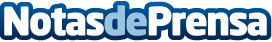 El CGCFE afirma que mantener la movilidad es el objetivo de la Fisioterapia para pacientes con ELACon motivo del Día Mundial contra la ELA, el Consejo General de Colegios de Fisioterapeutas de España (CGCFE) se une a las reivindicaciones de este colectivo y recuerda la importancia de la Fisioterapia, para intentar mejorar los problemas de movilidad que se presentan en el proceso de la enfermedadDatos de contacto:Noelia Perlacia915191005Nota de prensa publicada en: https://www.notasdeprensa.es/el-cgcfe-afirma-que-mantener-la-movilidad-es Categorias: Medicina Industria Farmacéutica Sociedad Solidaridad y cooperación Medicina alternativa http://www.notasdeprensa.es